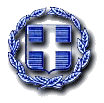 ΕΛΛΗΝΙΚΗ ΔΗΜΟΚΡΑΤΙΑ                           	 		Ζευγολατιό, 22 Δεκεμβρίου 2022ΝΟΜΟΣ ΚΟΡΙΝΘΙΑΣ			        	 		ΔΗΜΟΣ ΒΕΛΟΥ- ΒΟΧΑΣ                   	ΔΗΜΟΤΙΚΟ ΣΥΜΒΟΥΛΙΟ		            ΠΙΝΑΚΑΣ ΔΗΜΟΣΙΕΥΣΗΣ ΑΠΟΦΑΣΕΩΝ ΔΗΜΟΤΙΚΟΥ ΣΥΜΒΟΥΛΙΟΥΔΗΜΟΥ ΒΕΛΟΥ ΒΟΧΑΣ Κατά την 25η τακτική συνεδρίαση της 21ης Δεκεμβρίου 2022 Παρόντες 18 Δημοτικοί Σύμβουλοι              Ο ΠΡΟΕΔΡΟΣ ΤΟΥ 							 ΔΗΜΟΤΙΚΟΥ ΣΥΜΒΟΥΛΙΟΥΤΡΙΑΝΤΑΦΥΛΛΟΥ ΚΩΝ/ΝΟΣΑρ. Απόφασης Αρ. Θέματος ΘΕΜΑΤΑ ΗΜΕΡΗΣΙΑΣ ΔΙΑΤΑΞΗΣ 851. Τροποποίηση προϋπολογισμού του Δήμου έτους 2022 (9η)Εγκρίθηκε Ομόφωνα862.Έγκριση Τεχνικού Προγράμματος Δήμου Βέλου Βόχας έτους 2023.                  Εγκρίθηκε Ομόφωνα        με 14 ψήφους υπέρ – 4 λευκά873.Έγκριση Εισόδου- Εξόδου οχημάτων της επιχείρησης  ΑΓΓΕΛΟΥ ΧΡΙΣΤΙΝΑΣ με την επωνυμία «ΠΑΡΚΙΝΓΚ ΣΚΑΦΩΝ ΑΝΑΨΥΧΗΣ» επί της οδού Αγ. Βασιλείου στην Κοινότητα Κοκκωνίου του Δήμου Βέλου- Βόχας.                   Εγκρίθηκε Ομόφωνα     884. Έγκριση προγράμματος συλλογικής καταπολέμησης του δάκου της ελιάς για το έτος 2023.Εγκρίθηκε ΟμόφωναΓια τις κοινότητες Χαλκείου, Σουληναρίου, Ελληνοχωρίου , Στιμάγκας895.Έγκριση κατανομής από τους Κεντρικούς Αυτοτελείς Πόρους έτους 2022 στις Σχολικές Επιτροπές για την κάλυψη δαπανών θέρμανσης των σχολείωνΕγκρίθηκε ΟμόφωναΠρωτ/θμια : 12.583,08€Δευτ/θμια : 9.331,92€906.Συμμετοχή του Δήμου ΒΕΛΟΥ-ΒΟΧΑΣ στο νέο Τοπικό Πρόγραμμα LEADER 2023-2027 Βόρειας Πελοποννήσου της ΟΤΔ ΑΝΒΟΠΕ Α.Ε.Εγκρίθηκε Ομόφωνα